Primary 4 Newsletter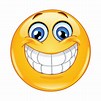 Welcome back to Holmston and Primary 4!  It has been wonderful to see everyone back.  We can’t believe how everyone has grown over the last few months and are so excited to get team P4 learning – loads!  Please read on for some important information for our class.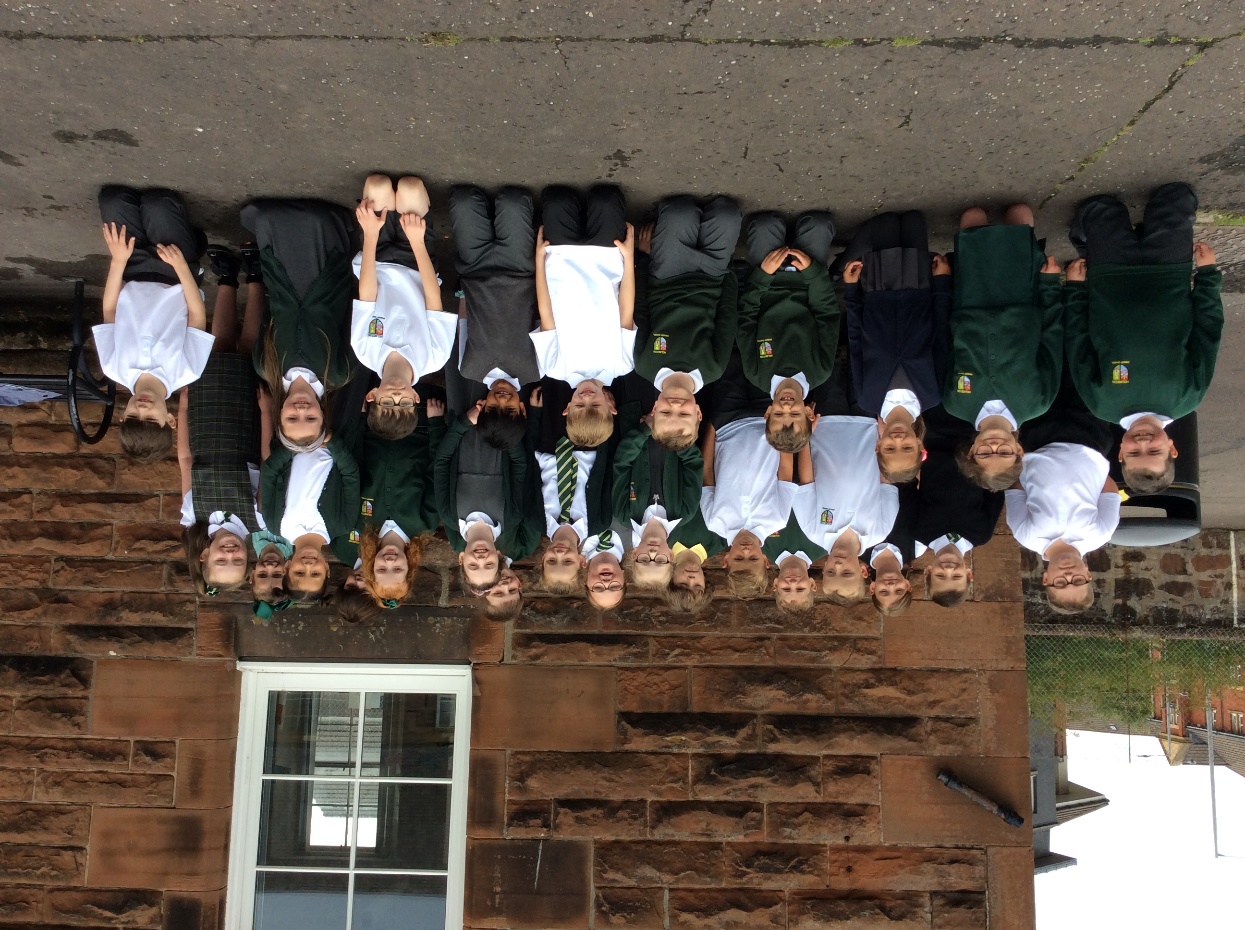 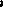 Our priority for the next few weeks will be on ensuring the children’s emotional wellbeing; building relationships, confidence and encouraging independence.  We have been working on talking about our feelings and emotions.  Everyone has their own feelings ‘check in’ and we encourage these to be shared throughout the day as a prompt for discussions.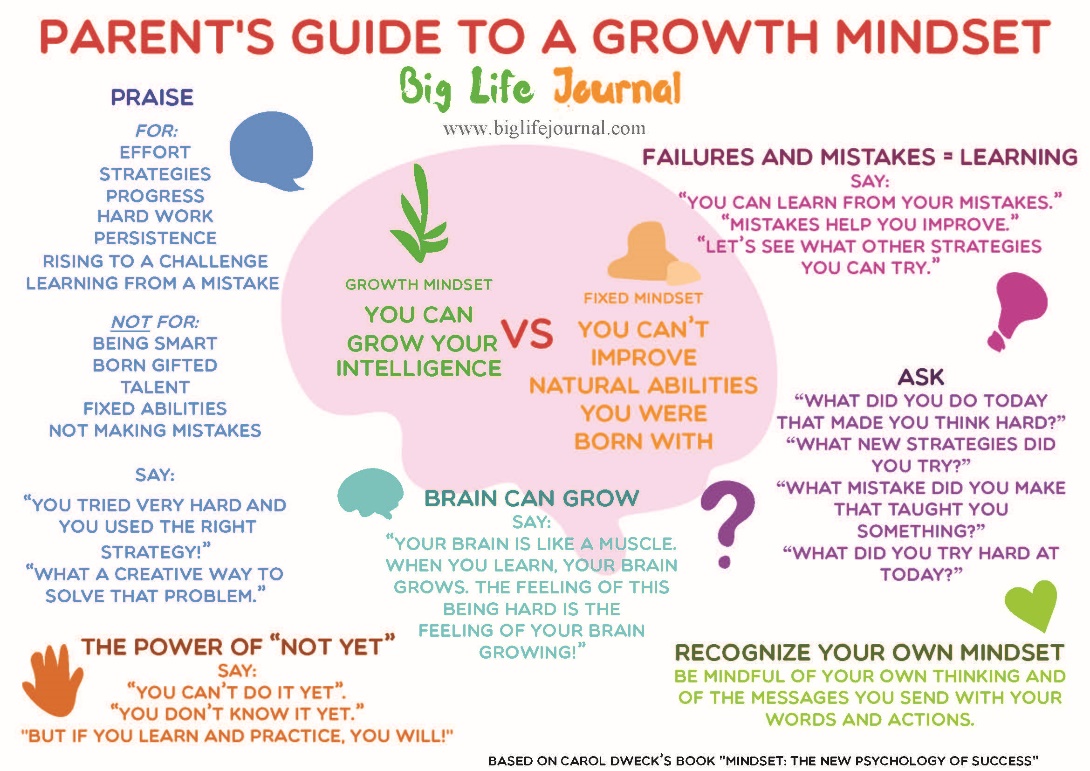 We are currently working through Growth Mindset lessons to encourage perseverance, self belief and resilience in Team P 4.  We have included a brief ‘Parent Guide’ to Growth Mindset …enjoy LITERACYPhonicsWe continue to work through phonics sounds and common words at a steady pace.  We cannot stress enough the importance of your child exploring these sounds and working on their ability to read words with these sounds…Common WordsYour child will be provided with their own set of common (and phonics words) to practice.  Sight word recognition helps with fluency and understanding when reading larger texts.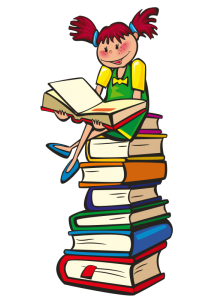 NumeracySo far, we have been revising place value, multiplication strategies and number words and digits. We are keen to build on Primary 4’s Multiplication, Addition and Subtraction strategies.  These will be ongoing and will be worked on consistently (and repeatedly) as the year goes on.  We have included some strategies that can be used when solving multiplication strategies.  Please spend time with your child discussing and exploring these strategies.  This will support them to become more independent when solving problems.  Have fun! 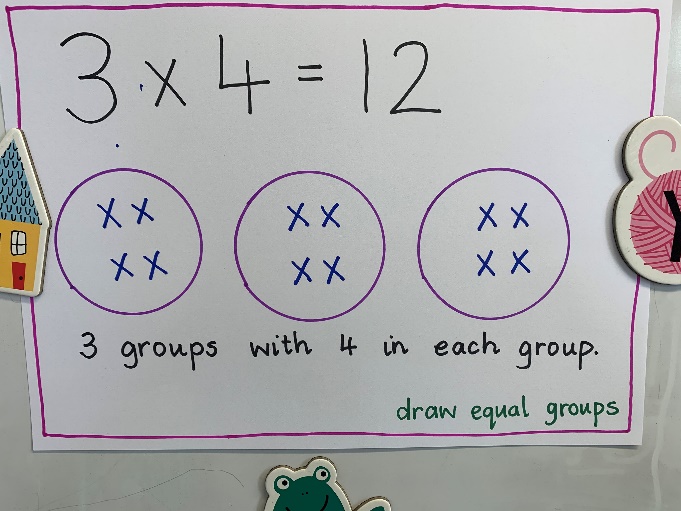 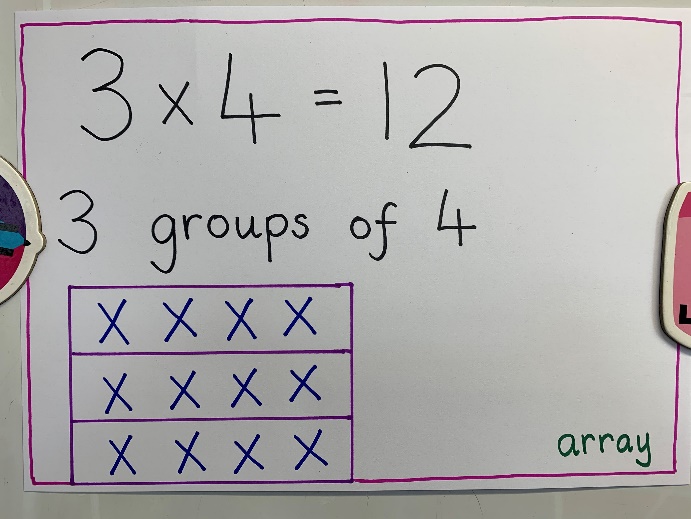 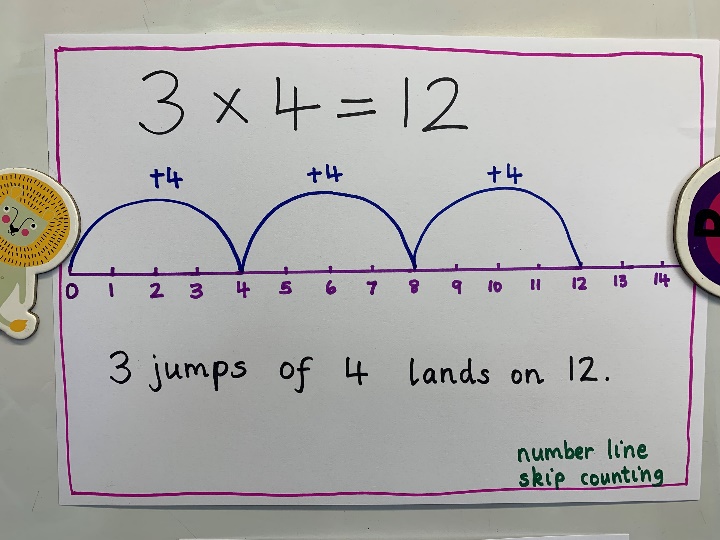 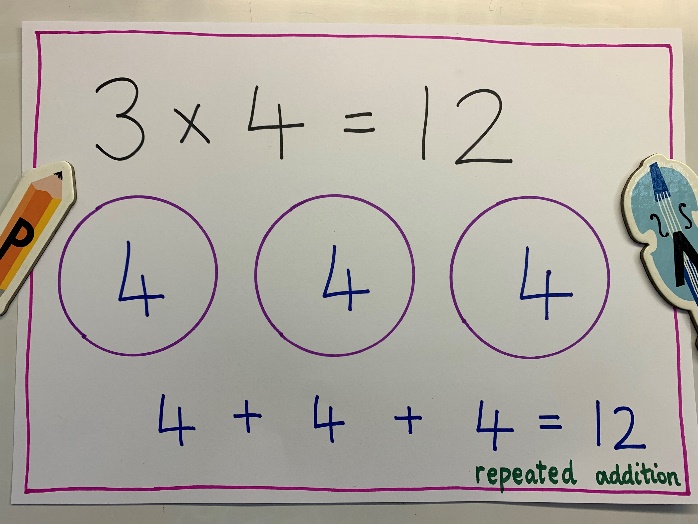 ScienceThis term we are going to be studying the human body, in particular we will be looking at the brain, kidneys and digestive system.   Part of this topic will include:*Discussing the purpose of organs.*Identifying the location and purpose of the digestive system, kidneys and brain.*Investigating how the digestive system words.*Explaining how we can keep organs healthy.Here’s to a great year!